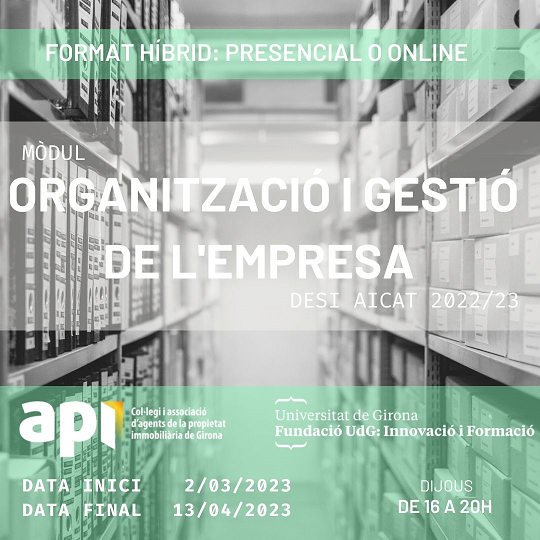 FORMAT HÍBRID: classes PRESENCIALS amb possibilitat de seguir per VIDEOCONFERÈNCIA. Tu tries!Data: Els dijous del 2 de març al 13 d’abril de 2023Horari: De 16.00h - 20.00hDurada: 24 hores (6 tardes)Lloc:Col·legi API o bé per videoconferència mitjançant la plataforma ZoomAdreça: C/ Eiximenis, 18 entresòl Girona o Videoconferència mitjançant la plataforma ZoomTipologia:Curs d'Especialització en Organització i gestió de l’empresaTemari:Aspectes econòmics. Balanços i ratis. Resultats. Auditoria.Estratègies de gestió de RRHH: La funció directiva, capacitats i habilitats que ha de tenir un/a líder: saber gestionar el temps, saber comunicar, gestionar les emocions,… quin és el meu estil de direcció? Tipologies de col·laboradors. Prevenció de riscos laborals Protecció del consumidorAssesurances del sectorLlei concursalLa Responsabilitat Social Empresarial (RSE)Eines:Mapes de procésPlans d’accióCrèdits : 3 ECTSPonents:JOSEP M CANYELLES President TSR Territori Socialment Responsable SCCLANNA CARRE Llicenciada en Piscologia i Experta en psicologia del Coaching. Coach professional certificada per ASESO, a nivell CPC. Coach d’equips certificada per l’Institut Gestalt. Practioner en PNL (Neurolingüística) certificada per l’Institut Gestalt. Six Sigma Green Belt, Yellow Belt facilitator, Human Error facilitator. Experta amb eines de Lean&Six SigmaCARME DOMENECH Arquitecta tècnica en execució d'obres. Coordinadora de seguretat i salut. Tècnica Superior en PRL."MARTA GRAU Executiva de comptes de Marsh. Especialista en les assegurances dels APIS a nivell estatal.VANESSA PEREZ Llicenciada en Dret i Màster en Corpore Finance per ESADE. Socia de CuatrecasasDANI RODRÍGUEZ Llicenciat en Administració i Direcció d’Empreses. Censor Jurat de Comptes. Auditoria i Control Auditors SLPLOURDES TEIXIDOR Llicenciada en Psicologia. Direcció de Recursos Humans I i II (IDE). Diplomada en gestió del Capital Intel·lectual (ESADE). Diplomada en grafologia. Professora associada de la UdG durant 27 anys.   Col·laboradora acadèmica del Departament de Direcció de Persones i Organització d’ESADE. Consultora en Recursos Humans, PSICOTÈCNIA i coach de directius i professionalsSistema d'avaluació:Assistència mínima al 80% de les sessions.
Prova tipus test.Els estudiants que superin el curs, rebran un Certificat de curs de formació per la Fundació UdG: Innovació i Formació.Preu: 345,00€Descomptes:20% de descompte per col·legiats de les entitats organitzadores i empleats d'aquests Col·legis  276,00€5% de descompte per Col·legis professionals 327,75€Més descomptesInscripcióMatricula't